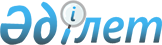 Об утверждении Правил хранения иных товаров совместно с товарами, находящимися на временном хранении, в сооружениях, помещениях (частях помещений) и (или) на открытых площадках (частях открытых площадок) уполномоченного экономического оператора и принятия им товаров от перевозчикаПриказ Министра финансов Республики Казахстан от 23 февраля 2018 года № 282. Зарегистрирован в Министерстве юстиции Республики Казахстан 13 марта 2018 года № 16559.
      В соответствии с пунктом 3 статьи 538 и пунктом 4 статьи 539 Кодекса Республики Казахстан от 26 декабря 2017 года "О таможенном регулировании в Республике Казахстан" ПРИКАЗЫВАЮ:
      1. Утвердить прилагаемые Правила хранения иных товаров совместно с товарами, находящимися на временном хранении, в сооружениях, помещениях (частях помещений) и (или) на открытых площадках (частях открытых площадок) уполномоченного экономического оператора и принятия им товаров от перевозчика.
      2. Комитету государственных доходов Министерства финансов Республики Казахстан (Тенгебаев А.М.) в установленном законодательством порядке обеспечить:
      1) государственную регистрацию настоящего приказа в Министерстве юстиции Республики Казахстан;
      2) в течение десяти календарных дней со дня государственной регистрации настоящего приказа направление его копии в бумажном и электронном виде на казахском и русском языках в Республиканское государственное предприятие на праве хозяйственного ведения "Республиканский центр правовой информации" Министерства юстиции Республики Казахстан для официального опубликования и включения в Эталонный контрольный банк нормативных правовых актов Республики Казахстан;
      3) размещение настоящего приказа на интернет-ресурсе Министерства финансов Республики Казахстан;
      4) в течение десяти рабочих дней после государственной регистрации настоящего приказа в Министерстве юстиции Республики Казахстан представление в Департамент юридической службы Министерства финансов Республики Казахстан сведений об исполнении мероприятий, предусмотренных подпунктами 1), 2) и 3) настоящего пункта.
      3. Настоящий приказ вводится в действие по истечении десяти календарных дней после дня его первого официального опубликования. Правила хранения иных товаров совместно с товарами, находящимися на временном хранении, в сооружениях, помещениях (частях помещений) и (или) на открытых площадках (частях открытых площадок) уполномоченного экономического оператора и принятия им товаров от перевозчика Глава 1. Общие положения
      1. Настоящие Правила хранения иных товаров совместно с товарами, находящимися на временном хранении, в сооружениях, помещениях (частях помещений) и (или) на открытых площадках (частях открытых площадок) уполномоченного экономического оператора и принятия им товаров от перевозчика разработаны в соответствии с пунктом 3 статьи 538 и пунктом 4 статьи 539 Кодекса Республики Казахстан от 26 декабря 2017 года "О таможенном регулировании в Республике Казахстан" и определяют порядок хранения иных товаров совместно с товарами, находящимися на временном хранении в сооружениях, помещениях (частях помещений) и (или) на открытых площадках (частях открытых площадок) уполномоченного экономического оператора, а также принятия товаров от перевозчика уполномоченным экономическим оператором:
      в случае, если таможенный орган назначения разрешил уполномоченному экономическому оператору удалить средства идентификации;
      в случае, если средства идентификации не были применены и таможенный орган назначения разрешил проведение дальнейших действий с товарами. Глава 2. Порядок хранения иных товаров совместно с товарами, находящимися на временном хранении в сооружениях, помещениях (частях помещений) и (или) на открытых площадках (частях открытых площадок) уполномоченного экономического оператора
      2. На территории помещения (части помещения) и (или) на открытой площадке (части открытой площадки) уполномоченного экономического оператора допускается хранение иных товаров. При таком хранении товары, находящиеся под процедурой таможенного контроля, должны находиться отдельно и иметь специальные визуальные обозначения.
      3. Помещения, где будут находиться товары под процедурой временного хранения, приобретает статус зоны таможенного контроля. Пределы этого помещения или площадки должны быть обозначены специальными знаками. При оборудовании помещения уполномоченный экономический оператор принимает меры по обеспечению сохранности товаров, исключению доступа к товарам посторонних лиц, обеспечению проведения таможенного контроля. Глава 3. Порядок принятия уполномоченным экономическим оператором товаров от перевозчика
      4. Принятие товаров от перевозчика уполномоченным экономическим оператором в случае, если таможенный орган назначения разрешил уполномоченному экономическому оператору удалить средства идентификации, если они были применены, уполномоченный экономический оператор в присутствии перевозчика проводит следующие действия:
      удаление средств идентификации;
      осмотр товара и в случае не соответствия товара по количеству мест, ассортименту, упаковкам согласно полученных счет-фактурам, товаротранспортным накладным или другим сопроводительным документам составляется акт, в котором обе стороны ставят свои подписи;
      составляет акт приемки товаров в произвольной форме.
      5. Принятие товаров от перевозчика уполномоченным экономическим оператором в случае, если средства идентификации не были применены и таможенный орган назначения разрешил проведение дальнейших действий с товарами, уполномоченный экономический оператор принимает товары от перевозчика и составляются акт приемки товаров в произвольной форме, если товар соответствует всем параметрам и описанием товаросопроводительных документов, где обе стороны ставят свои подписи.
      В случае не соответствия товара описаниям товаросопроводительных документов также составляется акт с описанием не соответствия, где обе стороны ставят свои подписи.
      6. В случае если таможенный орган назначения уведомил уполномоченного экономического оператора о запрете удаления средств идентификации, наложенных на грузовые помещения транспортных средств, и о необходимости проведения таможенного досмотра или таможенного осмотра товаров и транспортных средств, размещенных в зоне таможенного контроля, завершение таможенной процедуры таможенного транзита осуществляется в соответствии с пунктами 17, 18, 19, 20, 21, 22 и 23 Порядка совершения таможенными органами таможенных операций, связанных с подачей, регистрацией транзитной декларации и завершением таможенной процедуры таможенного транзита, утвержденного решением Комиссии таможенного союза от 17 августа 2010 года № 438.
      7. Для совершения таможенным органом назначения таможенных операций, связанных с оформлением завершения таможенной процедуры таможенного транзита, в случаях, предусмотренных пунктами 4 и 5 настоящих Правил, товары, размещенные в зоне таможенного контроля, не подлежат перемещению в иные зоны таможенного контроля или на склады временного хранения.
					© 2012. РГП на ПХВ «Институт законодательства и правовой информации Республики Казахстан» Министерства юстиции Республики Казахстан
				
      Министр финансов
Республики Казахстан 

Б. Султанов
Утверждены
приказом Министра финансов Республики Казахстан
от 23 февраля 2018 года № 282